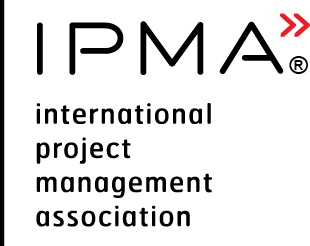 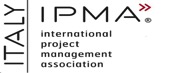               APPLICATION FORM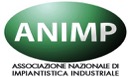 Nome del Candidato/a: _____________________________________________           Iscrizione a Certificazione IPMA (Selezionare con “X” il dominio e livello richiesto)         Iscrizione a Rinnovo della Certificazione (Selezionare con “X” il dominio e livello richiesto)IPMA Certification Body: Nome e nazione 
Livelli C, B, A: Certificazione o Rinnovo della Certificazione - Istruzioni Il/La Candidato/a all’atto della presentazione dell’Application dovrà presentare i seguenti documenti:Application FormCV (formato libero)Executive Summary Report (formato Word)Modulo Valutazione Complessità Modulo Autovalutazione Competenze Livello D: Certificazione o Rinnovo della Certificazione - Istruzioni Il/La Candidato/a all’atto della presentazione dell’Application dovrà presentare i seguenti documenti:Application Form (formato Word)CV (formato libero)Modulo Autovalutazione Competenze Tutti i moduli sono disponibili sul sito www.ipma.it e presenti nella documentazione fornita da IPMA ItalySezione a cura del Certification Body di IPMA Italy

Domanda di iscrizione alla Certificazione IPMA verificata da: 

Facoltativo (1) Carta d’Identità, Passaporto, altro (specificare)(2) Numero identificativo di appartenenza all’Organizzazione Studi Accademici e Specializzazioni conseguiteSviluppo Professionale Continuo - CPD
(Continuous Professional Development)È obbligatorio compilare integralmente questa sezione per ogni livello sia per l’iscrizione alla Certificazione IPMA sia per il Rinnovo della Certificazione IPMA. Se non sono disponibili informazioni da aggiungere, si prega di indicare l'abbreviazione "NA". Nel caso di Rinnovo della Certificazione, il/la Candidato/a deve fornire solo le informazioni relative al periodo successivo all'anno dell'ultima Certificazione. C.1 Formazione Erogata, Attività Accademiche e ConsulenzeIn questa Sezione il/la Candidato/a può aggiungere altre esperienze maturate negli anni, correlate con il Project Management e che non sono state incluse nell’Executive Summary (rif. Sez. D).
Tali esperienze sono ritenute parte integrante dello Sviluppo Professionale Continuo (CPD)Aggiungere altre righe se necessarioRiportare Nome del referente, posizione, recapitoC.2 Formazione Ricevuta
C.3 Certificazioni Professionali
Includere le Certificazioni professionali correlate col la disciplina Project ManagementNumero di ore richieste per la preparazione alla Certificazione C.4 Altre Attività riconosciute come CPD 
Ricevere/erogare attività di diffusione del Project Management nella gestione operativa del progetto, per esempio nei confronti del project team (metodologie di project management, riunioni di avanzamento, design review, …), e attività di “coaching” nei confronti dei ruoli che affiancano il Project Manager giorno per giorno nella gestione operativa del progetto (attività di pianificazione, di controllo progetto, …);Essere relatore/moderatore o partecipare a convegni, conferenze, focus group, seminari, workshop (interni o esterni all'Organizzazione di appartenenza);Formazione "on the job";Partecipare a comunità di pratica o gruppi specializzati in cui, per esercitare il ruolo assegnato, si devono seguire programmi di aggiornamento e formazione continua;Essere (co)autore di libri, articoli, ricerche;Autoformazione tramite letture di libri, articoli, ricerche (in questo caso vengono riconosciute max 6h/anno e bisogna fornire un abstract dei testi letti);Essere iscritto a riviste o siti web specializzati (in questo caso vengono riconosciute max 6h/anno);Formazione finalizzata all'ottenimento o al mantenimento di certificazioni dell'Organizzazione di appartenenza;Avere impostato un piano di sviluppo personale supportato da coach specializzati.C.5 Ulteriori InformazioniAl fine di fornire un quadro professionale completo per l’ammissione alla Certificazione IPMA, il Candidato può aggiungere, qui di seguito, ulteriori informazioni.Motivazione del Candidato alla Certificazione o al suo Rinnovo Dichiarazione del CandidatoMi impegno a rispettare le condizioni e gli obblighi del Sistema di Certificazione a 4 livelli di IPMA, incluso:La titolarità e l’uso del Certificato;Le procedure di Certificazione di ANIMP/IPMA Italy;I termini e le condizioni finanziarie di ANIMP/IPMA Italy;Il Codice Etico di IPMA Italy;La procedura di Appello e Ricorso di ANIMP/IPMA Italy.Io autorizzo la pubblicazione del mio nome e dei dettagli del certificato sui siti dell’Ente di Certificazione (IPMA Italy) e di IPMA.		      Firma Candidato/a______________Io autorizzo ANIMP/IPMA ItalyA rendere disponibili le informazioni relative al mio processo certificativo esclusivamente per validazione da parte di IPMA Internazionale oppure per Scopi di Audit;A verificare la veridicità delle informazioni da me riportate attraverso i riferimenti nominati in questa Application. Data Application (GG/MM/AAAA): __________________________Firma Candidato/a: ______________________________________La sottoscritta società/persona fisica acquisite le informazioni di cui all'articolo 13 del Codice privacy (dal 25 maggio 2018 secondo Regolamento UE 2016/679), ai sensi dell'articolo 23 del Codice stesso conferisce il consenso al trattamento dei dati personali effettuato da Animp - Associazione Nazionale di Impiantistica Industriale e da Animp Servizi Srl, compresa la comunicazione degli stessi dati ai soggetti indicati nell'informativa.Firma Candidato/a: ______________________________________Dominio Richiesto Project Management  Program Management Portfolio ManagementIPMA® Level AIPMA® Level AIPMA® Level BIPMA® Level BCertified Project DirectorCertified Senior Project ManagerCertified Programme DirectorCertified Senior Programme ManagerCertified Portfolio DirectorCertified Senior Portfolio ManagerIPMA® Level CIPMA® Level CIPMA® Level DIPMA® Level DCertified Project ManagerCertified Project Management AssociateDominio Richiesto Project Management  Program Management Portfolio Management   IPMA® Level AIPMA® Level AIPMA® Level BIPMA® Level BCertified Project DirectorCertified Senior Project ManagerCertified Programme DirectorCertified Senior Programme ManagerCertified Portfolio DirectorCertified Senior Portfolio ManagerIPMA® Level CIPMA® Level CIPMA® Level DIPMA® Level DCertified Project ManagerCertified Project Management AssociateCertificato NumeroScadenzaEmesso da (1)(1)(1)Nome AssessorDataEsito Verifica Prerequisiti soddisfatti. Il candidato è ammesso al Livello richiesto Prerequisiti non soddisfatti. Il candidato NON è ammesso al Livello richiesto      Motivazioni relative al non rispetto dei prerequisiti richiesti:Data Approvazione CBFirma CBIdentificazione Candidato/aIdentificazione Candidato/a


FotoTutti i campi sono obbligatori 
Le date devono essere inserite nel formato GG-MM-AAAA.Tutti i campi sono obbligatori 
Le date devono essere inserite nel formato GG-MM-AAAA.


FotoNome e Cognome__________________________________________________________________________________________________________________________Data di nascita____________________________Luogo di nascita____________________________Nazionalità____________________________Documento di identità (1)____________________________Numero del documento____________________________Scadenza __________________Codice fiscale____________________________
Indirizzo AbitazioneLe comunicazioni verranno spedite (ove necessaria spedizione fisica) all’indirizzo abitativo, a meno che non si dichiari la preferenza per l’indirizzo lavorativo (vedi sotto)  Le comunicazioni verranno spedite (ove necessaria spedizione fisica) all’indirizzo abitativo, a meno che non si dichiari la preferenza per l’indirizzo lavorativo (vedi sotto)  Via____________________________Numero civico____________________________Codice Postale____________________________Città_________________________TelefonoCell: _____________________Ab: ____________________E-mail______________________________________________________________________________________________________________
Indirizzo LavorativoNome Azienda / Ente__________________________Dipartimento / Unità_____________________________Via_____________________________Numero civico_____________________________Codice Postale_____________________________Città_____________________________Telefono Cell: _________________________Interno: ____________________E-mail____________________________________________________________________________________________________________________________Professione______________________________________________________________________________________________________ ______________________________________________________________________________________________________ Membro di una Organizzazione Professionale / Università / AssociazioneId. Iscrizione (2)TitoloNome del Corso Data fine(mm-aaaa)Università / Ente di FormazioneAzienda / Università / ClienteDescrizione dell’attività svoltaPeriodo
Inizio        Fine 
mm-aa    mm-aaPeriodo
Inizio        Fine 
mm-aa    mm-aaDurata (giorni) Referente (1)Referente (1)Organizzatore CorsoNome CorsoAnnoDurata 
(ore)Elementi Competenza IPMA correlatiEnte CertificatoreNome Certificato# Ore(a)Numero CertificatoData ScadenzaElementi Competenza IPMA correlati#Altre Attività CPDAnnoDurata (ore)Elementi Competenza IPMA correlati